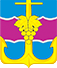 ПРОТОКОЛ № 23-182/2020-26заседания аукционной комиссии 4 августа 2020 года						    	                  г. Темрюк09.00 часовПРЕДСЕДАТЕЛЬ АУКЦИОННОЙ КОМИССИИ: Д.С. Каратеев – заместитель главы муниципального образования Темрюкский район.	СЕКРЕТАРЬ АУКЦИОННОЙ КОМИССИИ: М.Н. Вершинина – главный специалист управления потребительской сферы.	ЧЛЕНЫ АУКЦИОННОЙ КОМИССИИ:	В.В. Артеменко – начальник отдела по неналоговым платежам управления имущественных и земельных отношений;М.В. Рогаль – начальник управления имущественных и земельных отношений;	С.А. Мануйлова – начальник правового управления;	А.А. Красюков – начальник управления потребительской сферы;	Е.Ю. Маркина – начальник управления муниципального контроля;          Е.Н. Никиташ – начальник управления по санаторно-курортному комплексу и туризму.ПОВЕСТКА ДНЯ:«Рассмотрение вопроса о снятии с аукциона на право заключения договоров на размещение нестационарных торговых объектов на территории муниципального образован Темрюкский район лотов под № 344, 345,346, 347, 348, 349, 350, 351, 352, 353, 354, 355, 356, 357 и о внесении изменений в «Извещение от 28  июля 2020 года № 23-91/23-26 о проведении аукциона на право заключения договоров на размещение нестационарных торговых объектов на территории муниципального образования Темрюкский район».СЛУШАЛИ:М.Н. Вершинину.В связи с письмом администрации Темрюкского городского поселения Темрюкского района от 4 августа 2020 года № 01-30/4474 об исключении лотов из схемы размещения нестационарных торговых объектов на территории муниципального образования Темрюкский район, обусловленных необходимостью корректировки данных о местах размещения нестационарных торговых объектов, возникла необходимость снять с аукциона на право заключения договоров на размещение нестационарных торговых объектов на территории муниципального образован Темрюкский район лоты под № 344, 345,346, 347, 348, 349, 350, 351, 352, 353, 354, 355, 356, 357: Учитывая изложенное, на рассмотрение аукционной комиссии вынесены вопросы:1) о снятии с аукциона лотов под № 344, 345,346, 347, 348, 349, 350, 351, 352, 353, 354, 355, 356, 357;2) о внесении изменений в «Извещение от 28 июля 2020 года № 23-91/23-26 о проведении аукциона на право заключения договоров на размещение нестационарных торговых объектов на территории муниципального образования Темрюкский район» в части исключения из «Извещения от                         28 июля 2020 года № 23-91/23-26 о проведении аукциона на право заключения договоров на размещение нестационарных торговых объектов на территории муниципального образования Темрюкский район» лотов под № 344, 345,346, 347, 348, 349, 350, 351, 352, 353, 354, 355, 356, 357.   АКЦИОННАЯ КОМИССИЯ РЕШИЛА:руководствуясь пунктом 6.13 Положения о порядке размещения нестационарных торговых объектов на территории муниципального образования Темрюкский район (утверждено постановлением от 25 марта 2020 года № 419):1) снять с аукциона лоты под № 344, 345,346, 347, 348, 349, 350, 351, 352, 353, 354, 355, 356, 357;2) внести изменения в «Извещение от 28 июля 2020 года № 23-91/23-26 о проведении аукциона на право заключения договоров на размещение нестационарных торговых объектов на территории муниципального образования Темрюкский район» исключив из извещения лоты под № 344, 345,346, 347, 348, 349, 350, 351, 352, 353, 354, 355, 356, 357.Председатель комиссии:		___________________            \Д.С. Каратеев\Секретарь комиссии:			___________________       \М.Н. Вершинина\Члены комиссии:ППорядкковый номер нестациоонарного торгового объектаНомер лотаАдресный ориентир – место размещения нестационарного торгового объекта(фактический адрес)Тип нестационарного торгового объектаПлощадь земельного участка/торгового объекта/ количество рабочих местСпециализация нестационарного торгового объекта (с указанием ассортимента реализуемой продукции, оказываемой услуги)Период функционирования нестационарного торгового объекта (постоянно или сезонно с_____по_____)Начальная стоимость предоставление права на размещение нестационарного торгового объекта, руб.Сумма задатка, руб.Сумма задатка, руб.1234567899344г. Темрюк,ул. Евгения Шапова, 14 (прилегающая территория)киоск22,5/22,5/1продовольственные товары в заводской упаковке, плодоовощная продукция11 месяцев64000640006400064000345г. Темрюк,ул. Евгения Шапова, 14 (прилегающая территория)киоск20/20/1продовольственные товары в заводской упаковке, плодоовощная продукция11 месяцев57000570005700057000346г. Темрюк,ул. Евгения Шапова, 14 (прилегающая территория)киоск20/20/1продовольственные товары в заводской упаковке, плодоовощная продукция11 месяцев57000570005700057000347г. Темрюк,ул. Евгения Шапова, 14 (прилегающая территория)павильон40,5/40,5/1продовольственные товары в заводской упаковке, плодоовощная продукция11 месяцев115000115000115000115000348г. Темрюк,ул. Евгения Шапова, 14 (прилегающая территория)павильон40,5/40,5/1продовольственные товары в заводской упаковке, плодоовощная продукция11 месяцев115000115000115000115000349г. Темрюк,ул. Евгения Шапова, 14 (прилегающая территория)павильон40,5/40,5/1продовольственные товары в заводской упаковке, плодоовощная продукция11 месяцев115000115000115000115000350г. Темрюк,ул. Евгения Шапова, 14 (прилегающая территория)киоск12/12/1продовольственные товары в заводской упаковке, плодоовощная продукция11 месяцев34000340003400034000351г. Темрюк,ул. Евгения Шапова, 14 (прилегающая территория)киоск9/9/1продовольственные товары в заводской упаковке, плодоовощная продукция11 месяцев26000260002600026000352г. Темрюк,ул. Евгения Шапова, 14 (прилегающая территория)киоск9/9/1продовольственные товары в заводской упаковке, плодоовощная продукция11 месяцев26000260002600026000353г. Темрюк,ул. Евгения Шапова, 14 (прилегающая территория)киоск9/9/1продовольственные товары в заводской упаковке, плодоовощная продукция11 месяцев26000260002600026000354г. Темрюк,ул. Евгения Шапова, 14 (прилегающая территория)киоск9/9/1продовольственные товары в заводской упаковке, плодоовощная продукция11 месяцев26000260002600026000355г. Темрюк,ул. Евгения Шапова, 14 (прилегающая территория)киоск9/9/1продовольственные товары в заводской упаковке, плодоовощная продукция11 месяцев26000260002600026000356г. Темрюк,ул. Евгения Шапова, 14 (прилегающая территория)киоск9/9/1продовольственные товары в заводской упаковке, плодоовощная продукция11 месяцев26000260002600026000357г. Темрюк,ул. Евгения Шапова, 14 (прилегающая территория)киоск9/9/1продовольственные товары в заводской упаковке, плодоовощная продукция11 месяцев26000260002600026000\В.В. Артеменко\\М.В. Роголь\\С.А. Мануйлова\\А.А. Красюков\\Е.Ю. Маркина\\Е.Н. Никиташ\